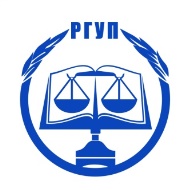 РОСТОВСКИЙ ФИЛИАЛФедерального государственного бюджетного образовательного учреждения высшего образования«РОССИЙСКИЙ ГОСУДАРСТВЕННЫЙ УНИВЕРСИТЕТ ПРАВОСУДИЯ» КАФЕДРА «ГРАЖДАНСКОГО ПРАВА»ПРОГРАММАНаучно-практический семинар«Интеллектуальная собственность: судебная практика и актуальные правовые вопросы»  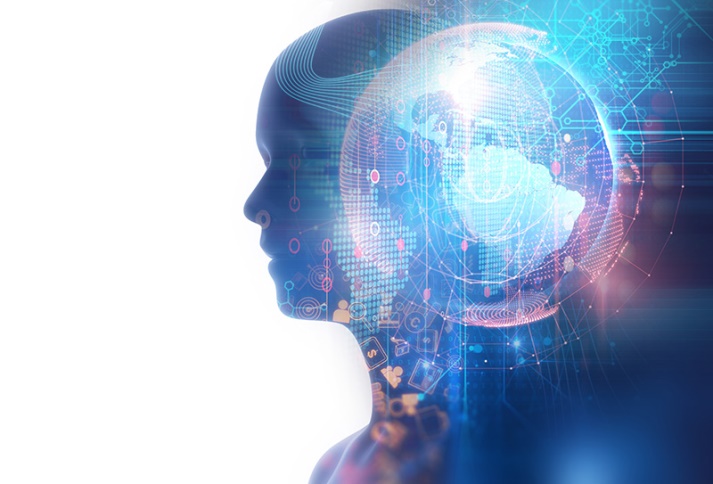 15 мая 2020 года Ростов-на-ДонуНаучно-практический семинар «Интеллектуальная собственность: судебная практика и актуальные правовые вопросы»  состоится 15 мая 2020 года в 17:00 года на базе Ростовского филиала Федерального государственного бюджетного образовательного учреждения высшего образования «Российский государственный университет правосудия» (далее – РФ ФГБОУВО «РГУП»).Проведение семинара планируется дистанционно - онлайн на платформе ZoomИдентификатор конференции843-4388-3417          15 мая 2020 года научно-практический семинарВремя: 05:00 РМ (17:00)Организаторы семинара:Корецкий А.Д. – зав. кафедрой, д.ю.н., профессор; Колесник И.В. - профессор кафедры гражданского права, д.ю.н., доцент; Гетман Я.Б. - профессор кафедры гражданского права, к.ю.н., к.эконом.н., доцент; Губенко М.И. – доцент кафедры, к.ю.н. доцент; Колесник В.В. – доцент кафедры, к.ю.н.; Рудик И.Е. – доцент кафедры, к.ю.н.; Ткачева Г.В. – доцент кафедры, к.ю.н.; Чебоньян Т.Г. – доцент кафедры, к.ю.н. доцент; Колодкина В.Н. – доцент кафедры; Ковтун Н.А. – ст. преподаватель кафедры гражданского права, к.пед.н.; Бояринова Е.В. – ст. преподаватель  кафедры гражданского права; Королевская О.И. – ст. преподаватель  кафедры гражданского права.Форма участия: дистанционно (очная).Примерный регламент работы:17:00 – 17:20 – Регистрация участников17:20 – 19:15 – Работа семинара 19:15 – 19:30 – Подведение итогов.Приглашенные:К участию в научно-практическом семинаре приглашаются преподаватели кафедры гражданского права, студенты и магистранты, ученые российских и зарубежных юридических вузов (факультетов), практикующие юристы, другие специалисты в сфере гражданского права и смежных с ним отраслей, а также школьники профильных классов общеобразовательных учебных заведений.Цели научно-практического семинара: проанализировать последние изменения в гражданском законодательстве в сфере интеллектуальной собственности; повышение значимости интеллектуального права, как фундаментального социального регулятора общественных отношений; анализировать судебную практику по спорам в сфере интеллектуальной собственности.Вопросы для обсуждения:Анализ проблем применения гражданского законодательства в сфере защиты интеллектуальной собственностиАвторские права в цифровом пространстве. Интеллектуальная собственность в сети ИнтернетПервоочередные задачи развития системы охраны 
интеллектуальной собственностиПонятие интеллектуальной собственностиИнтеллектуальные права на произведения науки, искусства и литературы являются авторскими правамиТрудовое право в творческой средеНетрадиционные объекты интеллектуальной собственностиМеждународный трансферт объектов интеллектуальной собственностиТоварный знак как объект интеллектуальной собственности.Наименование места происхождения товара. Коммерческое обозначение и фирменное наименование.Интеллектуальная собственность как объект охраны по российскому гражданскому законодательству:Правовое регулирование объектов интеллектуальной собственностиКлассификация объектов интеллектуальной собственности.Система объектов интеллектуальной собственности: тенденции развития российской модели Правомерное использование объектов интеллектуальной собственности.Неправомерное использование объектов интеллектуальной собственности.Тенденции развития системы объектов интеллектуальной собственностиГражданско-правовые способы защиты интеллектуальной 
собственностиПроблемы защиты прав интеллектуальной собственности.Ответственность за нарушение исключительных правСудебные и внесудебные способы защиты исключительных прав.Правовая охрана интеллектуальной собственности (фирменного наименования)Гражданско-правовая ответственность за незаконное использование товарного знака или наименования места происхождения товараПравовая охрана объектов авторских правМетоды борьбы с пиратством в отечественной и зарубежной практике.Ратификация Марракешского договора «Об облегчении доступа слепых к опубликованным произведениям» как новый этап в развитии гражданского законодательства Российской Федерации.Участники:студенты юридических вузов (факультетов),  преподаватели кафедры гражданского права Ростовского филиала ФГБОУ ВО «РГУП»Шилов Дмитрий Александрович, студент ФГБОУ ВО «ДГТУ» (г. Ростов-на-Дону) Трудовое право в творческой среде. Науч. рук. Т.Г. ЧебоньянШевченко Ксения Дмитриевна, студент юридического факультета Ростовского филиала государственного казенного образовательного учреждения высшего образования «Российская таможенная академия» РФ РТА (г. Ростов-на-Дону)  К вопросу о защите авторских прав на сервисе Instagram. Науч. рук. Е.В. ДемьяненкоНиконенко Анна Андреевна, студент юридического факультета Ростовского филиала государственного казенного образовательного учреждения высшего образования «Российская таможенная академия» РФ РТА (г. Ростов-на-Дону) Проблема регистрации «нетрадиционных» товарных знаков на территории Российской Федерации.Науч. рук. С.В. МихайловДмитриева Алина Игоревна, студент юридического факультета Центрального филиала Федерального государственного бюджетного образовательного учреждения высшего образования «Российский государственный университет правосудия» (г. Москва) Ратификация Марракешского договора «Об облегчении доступа слепых к опубликованным произведениям» как новый этап в развитии гражданского законодательства Российской Федерации. Науч. рук. Г.В. КостиковаГришин Сергей Александрович, студент юридического факультета Казанского  филиала ФГБОУВО «Российский государственный университет правосудия» (г. Казань) Методы борьбы с пиратством в отечественной и зарубежной практике. Науч. рук. Д.Е. ГуринаКадыров Ильназ Ильмерович, студент юридического факультета Казанского  филиала ФГБОУВО «Российский государственный университет правосудия» (г. Казань) Нарушение авторских прав в Российской Федерации.Науч. рук. Д.Е. ГуринаПрокопенко Татьяна Сергеевна, студент юридического факультета Ростовского филиала ФГБОУ ВО «РГУП» (г. Ростов-на-Дону) Международный трансферт объектов интеллектуальной собственности. Науч. рук. И.Е. РудикКозлова Инна Михайловна, студент юридического факультета Ростовского филиала ФГБОУ ВО «РГУП» (г. Ростов-на-Дону) Товарный знак как объект интеллектуальной собственности. Наименование места происхождения товара. Коммерческое обозначение и фирменное наименование.Науч. рук. И.Е. РудикКузьмин Максим Андреевич, студент юридического факультета Ростовского филиала ФГБОУ ВО «РГУП» (г. Ростов-на-Дону) Авторские права в цифровом пространстве. Науч. рук. Л.Ю. ЕмченкоТрифилюк Юлия Александровна, студент юридического факультета Ростовского филиала ФГБОУ ВО «РГУП» (г. Ростов-на-Дону) Правовая охрана интеллектуальной собственности (фирменного наименования). Науч. рук. Л.Ю. Емченко	Хмеленко Эльдар Игоревич, студент юридического факультета Ростовского филиала ФГБОУ ВО «РГУП» (г. Ростов-на-Дону) Право интеллектуальной собственности. Науч. рук. Т.Г. ЧебоньянАрутюнян Сона Гургеновна, студент юридического факультета  Ростовского филиала ФГБОУ ВО «РГУП» (г. Ростов-на-Дону) Гражданско-правовая ответственность за незаконное использование товарного знака или наименования места происхождения товара. Науч. рук. Т.Г. ЧебоньянЕрёмкина Полина Владимировна, студент юридического факультета Ростовского филиала ФГБОУ ВО «РГУП» (г. Ростов-на-Дону)  Правовая охрана объектов авторских прав. Науч. рук. Т.Г. ЧебоньянСтамболцян Седа Мнацакановна, студент юридического факультета Ростовского филиала ФГБОУ ВО «РГУП» (г. Ростов-на-Дону)  Интеллектуальная собственность в сети Интернет. Науч. рук. Т.Г. ЧебоньянМнацаканян Лилит Людвиговна, студент юридического факультета Ростовского филиала ФГБОУ ВО «РГУП» (г. Ростов-на-Дону) Интеллектуальные права на произведения науки, искусства и литературы являются авторскими правами. Науч. рук. Т.Г. ЧебоньянТрофименко Диана Дмитриевна, студент юридического факультета Ростовского филиала ФГБОУ ВО «РГУП» (г. Ростов-на-Дону) Нетрадиционные объекты интеллектуальной собственности. Науч. рук. Т.Г. ЧебоньянМиценко Ульяна Николаевна, студент юридического факультета Ростовского филиала ФГБОУ ВО «РГУП» (г. Ростов-на-Дону)  Проблемы защиты интеллектуальной собственности в РФ.Науч. рук. Т.Г. Чебоньян